Фамилия, имя  _______________________________________________________Задача 1Выбери правильный ответ:3 шт.4 шт.5 шт.Задача 2Выбери правильный ответ:4 руб.6 руб.8 руб.Задача 3Выбери правильный ответ:20 руб.10 руб.21 руб.Задача 4Выбери правильный ответ:6 шт.7 шт.8 шт.Задача 5Выбери правильный ответ:6 руб.7 руб.8 руб.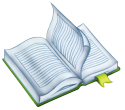 ЦенаКоличествоСтоимость9 руб.? шт.27 руб.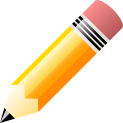 ЦенаКоличествоСтоимость? руб.6 шт.24 руб.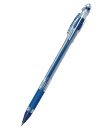 		Цена	КоличествоСтоимость3 руб.7 шт.? руб.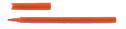 ЦенаКоличествоСтоимость4 руб.? шт.28 руб.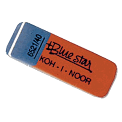 ЦенаКоличествоСтоимость2 руб.4 шт.? руб.